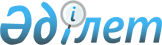 Об установлении тарифов на регулярные социально значимые автомобильные перевозки пассажиров в межрайонном (междугородном внутриобластном) сообщении по Карагандинской областиПостановление акимата Карагандинской области от 26 мая 2023 года № 34/01. Зарегистрировано в Департаменте юстиции Карагандинской области 30 мая 2023 года № 6421-09.
      В соответствии с Законами Республики Казахстан "О местном государственном управлении и самоуправлении в Республике Казахстан", "Об автомобильном транспорте", акимат Карагандинской области ПОСТАНОВЛЯЕТ:
      1. Установить тарифы на регулярные социально значимые автомобильные перевозки пассажиров в межрайонном (междугородном внутриобластном) сообщении по Карагандинской области при наличной оплате в следующих размерах:
      1) №100 "Караганда (через 14 микрорайон)-Темиртау" - 200 (двести) тенге;
      2) №107 "Караганда-Темиртау" - 200 (двести) тенге;
      3) №121 "Караганда-Шахтинск" - 200 (двести) тенге;
      4) №122 "Караганда-Топар" - 200 (двести) тенге;
      5) №127 "Караганда-Шахан" - 200 (двести) тенге;
      6) №146 "Караганда-Абай" - 200 (двести) тенге;
      7) №165 "Караганда-Сарань" - 200 (двести) тенге;
      8) при безналичной оплате за проезд по указанным сообщениям через систему электронной оплаты, включая посредством сети Интернет и устройств сотовой связи – 100 (сто) тенге.
      Сноска. Пункт 1 – в редакции постановления акимата Карагандинской области от 19.04.2024 № 25/01 (вводится в действие по истечении десяти календарных дней после дня его первого официального опубликования).


      2. Контроль за исполнением настоящего постановления возложить на первого заместителя акима области.
      3. Настоящее постановление вводится в действие по истечении десяти календарных дней после дня его первого официального опубликования.
      Согласовано:
      Карагандинский
      областной маслихат
					© 2012. РГП на ПХВ «Институт законодательства и правовой информации Республики Казахстан» Министерства юстиции Республики Казахстан
				
      Аким Карагандинской области

Е. Булекпаев
